ΑΝΑΚΟΙΝΩΣΗ  ΔΙΕΞΑΓΩΓΗΣ  ΣΥΝΟΔΕΥΤΙΚΩΝ ΔΡΑΣΕΩΝ ΤΟΥ ΤΕΒΑΠ.Ε. ΣΕΡΡΩΝΕταίρος: Δήμος ΑμφίποληςΔημοτική Ενότητα ΡοδολίβουςΟ Δήμος Αμφίπολης  σε συνεργασία με την Περιφέρεια Κεντρικής Μακεδονίας , στα πλαίσια των συνοδευτικών δράσεων του ΤΕΒΑ θα πραγματοποιήσει προβολή εκπαιδευτικού και οπτικοακουστικού υλικού την Τετάρτη 1 Σεπτεμβρίου 2021 στον προαύλιο χώρο του Δημαρχείου, στο Ροδολίβος. Θα πραγματοποιηθεί προβολή των εξής ταινιών:«COCO»  στις 19:30 μ.μ.         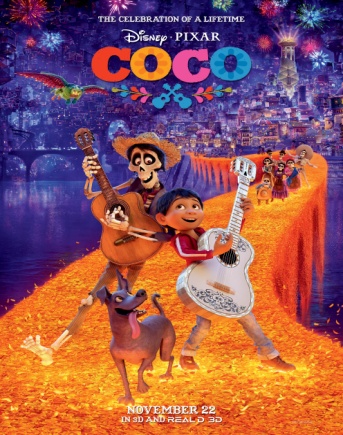 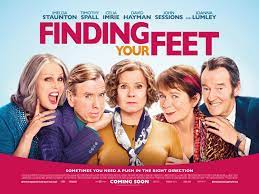 «FINDING YOUR FEET » στις 21:00 μ.μ.Στόχος της συγκεκριμένης δράσης είναι να ψυχαγωγήσει τους ωφελούμενους του ΕΠ ΤΕΒΑ προβάλλοντας αγαπημένες ταινίες για όλη την οικογένεια μιας και πολλές φορές η πρόσβαση τους σε ψυχαγωγικές δραστηριότητες είναι περιορισμένες, ιδίως και μετά με την εμφάνιση της Παγκόσμιας πανδημίας του κορωνοϊού. Θα τηρηθούν όλα τα μέτρα προστασίας για τον Covid19. Για τον λόγο αυτό θα μοιραστούν μάσκες, ατομικά νερά, χυμοί και σνακ.  Οι ωφελούμενοι παρακαλούνται να έχουν μαζί τους το ΑΜΚΑ.Παρακαλούμε να δηλώσετε συμμετοχή εγκαίρως. Επικοινωνήστε τηλεφωνικά ή στείλτε μήνυμα με τα στοιχεία σας στα παρακάτω τηλέφωνα :Από σταθερό (χωρίς χρέωση): 800 100 1770Από κινητό: 6907650399E -mail: teva.upostiriksi@gmail.comFacebook : ‘’TEBA Συνοδευτικές Δράσεις ΠΚΜ’’Ή επικοινωνήστε με τις κατά τόπους υπηρεσίες που υποβάλατε την αίτησή σας στο ΤΕΒΑ.